                                           I карточка                                  Реши уравнения.Cos (3x+)=-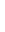 Решить уравнение =1,25Найдите все корни этого уравнения, принадлежащие отрезку ]                                 II карточка                           Реши уравнения1)=2) 43) Решить уравнение =0,25Найти корни этого уравнения, принадлежащие отрезку                               III карточка                                Реши уравненияSinx×sin3x=1Решить уравнение  Sin2x=2sinx-cosx+1Найти все корни этого уравнения, принадлежащие отрезку 